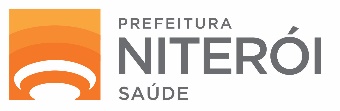 FUNDAÇÃO MUNICIPAL DE SAÚDECOMUNICADO CORRIGENDA E REMARCAÇÃO PREGÃO 02/2019A Comissão Permanente de Pregão da Fundação Municipal de Saúde de Niterói torna Público o Pregão Presencial nº 02/2019, Processo 200/10693/2018, cujo objeto é a CONTRATAÇÃO DE PESSOA JURÍDICA PARA FORNECIMENTO DE REFEIÇÕES PRONTAS PARA OS SERVIÇOS DE SAÚDE QUE INTEGRAM A REDE DE ATENÇÃO PSICOSSOCIAL DE NITERÓI DE ACORDO COM AS PORTARIAS GM/MS 336/2002 E GM/MS 121/2012DATA DA REALIZAÇÃO: 29/07/2019        HORA: 10 HSInformamos que as alterações são as seguintes:No subitem 19.5 – Onde se lê: “Os itens não aprovados deverão ser substituídos pela(s) empresa(s) Licitante(s), bem como deverá ser providenciada a complementação dos itens faltantes, no prazo de 05(cinco) dias, a contar do envio via fax...”, leia-se: “ Os itens não aprovados deverão ser substituídos pela(s) empresa(s) Licitante(s), bem como deverá ser providenciada a complementação dos itens faltantes, no prazo de 02(duas) horas, a contar do envio via email...”No subitem 19.8 – Onde se lê: “Caso as substituições dos itens não aceitos não ocorram em até 5 (cinco) dias, do envio das refeições, ...” leia-se: “Caso as substituições dos itens não aceitos não ocorram em até 2 (duas) horas, do envio das refeições...”No subitem19.10 – Onde se lê: “ Os itens não aprovados serão listados em um Termo de Recusa, no qual constarão as desconformidades verificadas, que será encaminhado via fax...”, leia-se : Os itens não aprovados serão listados em um Termo de Recusa, no qual constarão as desconformidades verificadas, que será encaminhado via email...” .No Termo de Referência, no item 11, alínea “f”- Onde se lê: “No caso de divergência entre autorização de fornecimento e o quantitativo entregue na Unidade de saúde, a CONTRATADA deverá complementar a quantidade imediatamente e terá até 1 (uma )  hora ,  no máximo, para regularizar as divergências...” , leia-se: “ No caso de divergência entre autorização de fornecimento e o quantitativo entregue na Unidade de saúde, a CONTRATADA deverá complementar a quantidade imediatamente e terá até 2 (duas )  hora ,  no máximo, para regularizar as divergências...”.